CCS Student named Ambassador for "Nothing Down" Organization  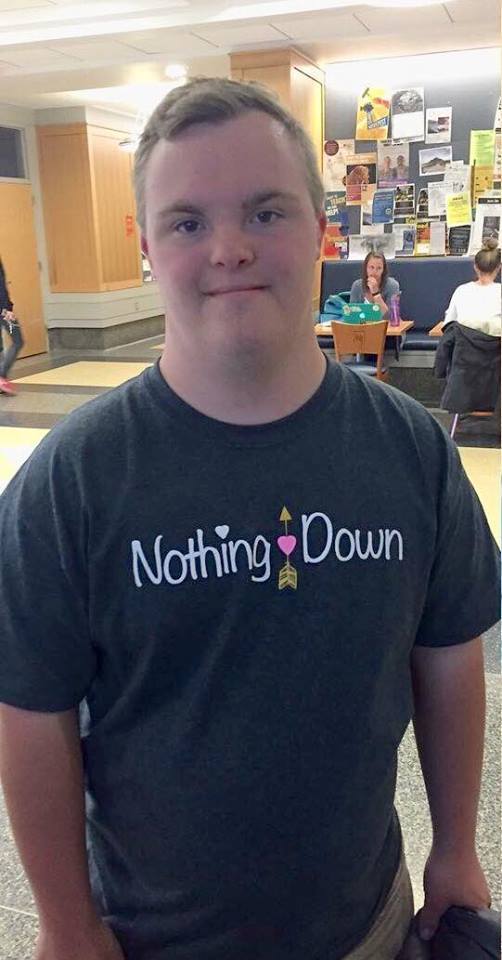 David Heller, CCS Sophomore, is named the first Ambassador of the "Nothing Down" Organization(www.NothingDown.org) Click here for more information on this exciting honor: https://www.facebook.com/permalink.php?story_fbid=479053712304042&id=437232779819469